Федеральное государственное бюджетное образовательное учреждение высшего образования 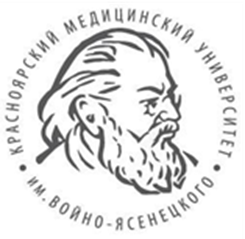 «Красноярский государственный медицинский университет имени профессора В.Ф. Войно-Ясенецкого»Министерства здравоохранения Российской ФедерацииКафедра и клиника хирургических болезней им. проф. Ю.М. Лубенского
Кафедра и клиника хирургических болезней им. проф. А.М. Дыхно с курсом эндоскопии и эндохирургии ПО
Кафедра внутренних болезней №1
Кафедра внутренних болезней и иммунологии с курсом ПОКафедра перинатологии, акушерства и гинекологии лечебного факультетаДНЕВНИКПРОИЗВОДСТВЕННОЙ ПРАКТИКИ – КЛИНИЧЕСКОЙ ПРАКТИКИ (ПОМОЩНИК ВРАЧА СТАЦИОНАРА (ТЕРАПЕВТИЧЕСКОГО, ХИРУРГИЧЕСКОГО, АКУШЕРСКО-ГИНЕКОЛОГИЧЕСКОГО ПРОФИЛЯ)) студента 4 курса, обучающегося по специальности 31.05.01 Лечебное дело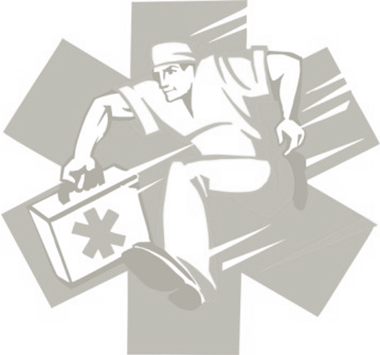 Красноярск2020УДК 614.253.3(079.3)ББК 51.1(2Рос)п        Д54Составители: д-р мед. наук, проф. Д. В. Черданцев; д-р мед. наук, проф. О. В. Первова; канд. мед. наук, доц. А. А. Коваленко; д-р мед. наук, доц. Д. Э. Здзитовецкий; д-р мед. наук, проф. В. Б. Цхай; д-р мед. наук, проф. И. В. Демко; д-р мед. наук, проф. С.Ю. Никулина; канд. мед. наук, доц. Е. П. ШитьковскаяРедактор: доц. Е. Г. Мягкова    Дневник производственной практики - клинической практики (Помощник врача стационара (терапевтического, хирургического, акушерско-гинекологического профиля)) студента 4 курса, обучающегося по специальности 31.05.01 Лечебное дело составлен в соответствии с ФГОС ВО (2016 г.) по специальности 31.05.01 Лечебное дело (очная форма обучения), рабочей программой производственной практики (2018 г.).Утверждено к печати ЦКМС КрасГМУ (протокол № 7 от 09.04.2020 г.)УДК 614.253.3(079.3)                                                                                 ББК 51.1(2Рос)п                                                                                                         © ФГБОУ ВО КрасГМУ им. проф. В.Ф. Войно-Ясенецкого Минздрава    России, 2020Федеральное государственное бюджетное образовательное учреждение высшего образования "Красноярский государственный медицинский университет имени профессора В.Ф. Войно-Ясенецкого" Министерства здравоохранения Российской ФедерацииКафедра и клиника хирургических болезней им. проф. Ю.М. Лубенского
Кафедра и клиника хирургических болезней им. проф. А.М. Дыхно с курсом эндоскопии и эндохирургии ПО
Кафедра внутренних болезней №1
Кафедра внутренних болезней и иммунологии с курсом ПОКафедра перинатологии, акушерства и гинекологии лечебного факультетаДНЕВНИКпроизводственной практики - клинической практики(Помощник врача стационара (терапевтического, хирургического, акушерско-гинекологического профиля))студента 4 курса, обучающегося по специальности 31.05.01 Лечебное делоСтудент ___________________________________________________________(Ф.И.О. полностью)____________________________________________________________группыВремя прохождения с___________________ по ______________ 2020 г.Базы прохождения практики:Хирургия__________________________________________________________Терапия ___________________________________________________________Акушерство  _______________________________________________________Производственная практика – клиническая практика (Помощник врача стационара (терапевтического, хирургического, акушерско-гинекологического профиля)) является важнейшей частью подготовки высококвалифицированных специалистов и проводится  согласно учебному плану специальности в различных лечебных учреждениях.Производственная практика позволяет не только закрепить на практике полученные в процессе обучения теоретические знания, но и приобрести бесценный опыт непосредственной работы, ознакомиться с современными диагностическими и лечебными методиками, освоить принципы медицинской этики и деонтологии. Студенты постигают искусство общения с больными, их родственниками, персоналом отделения и больницы, отрабатывают навыки оформления медицинской документации.Цель практики: формирование компетенций по готовности решать профессиональные задачи по медицинской деятельности – освоение основных практических навыков, необходимых для самостоятельной работы в качестве врача стационара и изучение принципов организации и оказания медицинской помощи  на госпитальном этапе. Задачи: Ознакомиться с организацией работы терапевтического, хирургического и акушерского отделений лечебного учреждения и женской консультации.Освоить основные обязанности врача терапевтического, хирургического и акушерского отделений стационара.Овладеть практическими навыками по диагностике и лечению больных в рамках должностных обязанностей помощник врача терапевтического, хирургического и акушерского отделений стационара.Изучить правила и методы обеспечения санитарно-эпидемиологического и лечебно-охранительного режимов в отделениях.Закрепить опыт этических и деонтологических принципов общения с медицинским персоналом, больными и их родственниками.К прохождению производственной практики допускаются студенты после окончания экзаменационной сессии. Продолжительность практики составляет 288 часов (64 часа в терапевтическом отделении, 64 часа в хирургическом отделении, 64 часа в родильном доме и женской консультации). 96 часов на самостоятельную работу. Во время самостоятельной работы студент знакомится с нормативными документами, федеральными законами, приказами, регламентирующими работу отделений, изучает алгоритмы практических навыков по акушерству и гинекологии (http://krasgmu.ru/index.php?page [common]=dept&id=159&cat=folder&band=0&fid=11281), этапность заполнения медицинской документации и стандарты выполнения практических навыков (http://krasgmu.ru/index.php?page[common]=dept&id=310&cat=folder&band=0&fid=1619), включенных в программу практики.Рабочий день - с 8-30 до 14-30 при 6-и дневной рабочей неделе.Способы проведения производственной практики: стационарная и выездная. Стационарная практика проводится в профильных организациях, расположенных в городе Красноярске или в университете (его структурном подразделении).Выездная практика проводится в профильных организациях, расположенных вне города Красноярска. Для успешной организации и проведения выездной практики, заранее заключается договор между образовательной организацией и профильной организацией, являющейся базой практики. Пропущенные дни (по уважительной или неуважительной причине) отрабатываются без сокращения часов за счет дополнительных дежурств (смен) или практика продлевается на количество пропущенных дней. Программа производственной практики не предусматривает работу студентов в ночные смены. Результаты работы ежедневно фиксируются в дневнике.Ежедневно в дневнике отражается вся проделанная работа: диагнозы осмотренных больных, освоенные практические навыки, участие в лечебно–диагностических мероприятиях. ОЧЕНЬ ВАЖНО вписывать в дневник только ту работу, которую Вам удалось провести на самом деле! В конце рабочего дня дневник проверяется непосредственным руководителем практики медицинской организации и заверяется его подписью. По завершении практики непосредственный руководитель практики заполняет рецензию на работу и выставляет оценку. Подписи непосредственных руководителей практики медицинской организации визируются базовым руководителем, который назначается приказом главного врача лечебного учреждения. Дневник является документом, допускающим студента к зачету с оценкой.На обучающихся, проходящих практическую подготовку, распространяются правила охраны труда и правила внутреннего распорядка, действующие на базах производственной практики.В первый день производственной практики следует обратиться к базовому руководителю практики  студентов от медицинских организаций (заместитель главного врача по лечебной работе), который осуществляет общее руководство практикой. Базовый руководитель подбирает опытных специалистов в качестве непосредственных руководителей практики, организует и контролирует организацию практики  в соответствии с программой и утвержденными графиками работы, проводит инструктаж по охране труда, технике безопасности, правилам внутреннего распорядка, организует перемещение  по рабочим местам отделений, обеспечивает возможность освоения практических умений по профилю специальности согласно перечню, по окончанию практики   выставляет оценку за работу на практике, скрепляя ее своей подписью и печатью организации.Непосредственный руководитель практики от медицинской организации (заведующий отделением) осуществляет контроль и непосредственное руководство практикой, знакомит  с организацией работы на конкретном рабочем месте, контролирует время прихода на рабочее место и время окончания рабочего дня, помогает правильно выполнять все задания на данном рабочем месте, знакомит с передовыми методами работы, контролирует ежедневное ведение дневника, составляет рецензию на работу студента, содержащую данные о выполнении программы практики и индивидуальных заданий, об отношении к работе, участии в общественной жизни отделения. Руководитель производственной практики от Университета оказывает помощь по организационным вопросам прохождения практики. Вы можете обратиться к нему на сайте www.krasgmu.ru. Руководителем летней производственной практики на 4 курсе лечебного факультета является к.м.н., доцент кафедры и клиники хирургических болезней им. А.М. Дыхно, Коваленко Альберт Александрович.Кафедральный куратор производственной практики от Университета ежедневно контролирует выполнение программы прохождения практики, осуществляет контроль посещений, заполнение дневника, соблюдение трудовой дисциплины.Обязанности студента при прохождении практики:- своевременно пройти медицинский осмотр и оформить санитарную книжку;- в указанные сроки, в соответствии с приказом ректора, явиться с оформленной санитарной книжкой к  месту прохождения практики и приступить к ней;- изучить и строго соблюдать правила охраны труда и техники безопасности, правила внутреннего трудового распорядка, основы законодательства Российской Федерации об охране здоровья граждан, - соблюдать этику и деонтологию при общении с больными и его родственниками, соблюдать врачебную тайну;- выполнить программу производственной практики, включающую индивидуальное задание (проведение беседы, выпуск санбюллетня, написание учебной истории болезни);- нести ответственность за выполняемую работу и ее результаты наравне со штатными работниками;- ежедневно заполнять от руки дневник практики, в том числе содержание работы за каждый рабочий день по форме Приложения №1, в котором фиксируется вся выполненная работа, и подписывать его непосредственным руководителем практики от учреждения; - представить на зачет с оценкой по итогам  практики  письменный отчет (дневник) с рецензией на работу от непосредственного руководителя, заверенный подписью базового руководителя и печатью, а так же 3 академических истории  (2 истории болезни на курированных больных – 1 по терапии и 1 по хирургии; и 1 история родов). Истории болезни оформляются согласно требованиям кафедр терапии, хирургии,  акушерства и гинекологии.Студент, не выполнивший программу практики в установленные сроки:  - по уважительной причине, направляются на практику вторично, в свободное от учёбы время; - без уважительной причины или получившие отрицательную оценку, могут быть отчислены из вуза, как имеющие академическую задолженность в порядке, предусмотренном Уставом вуза.Впишите, пожалуйста, какими качествами Вы обладаете, которые позволят вам успешно пройти производственную практику.СОДЕРЖАНИЕ ПРАКТИКИ:Производственная практика проводится в терапевтическом, хирургическом отделении, родильном доме и женской консультации в качестве помощника врача.Перечень практических навыков для освоения в процессепрохождения производственной практики – клинической практики (Помощник врача стационара (терапевтического, хирургического, акушерско-гинекологического профиля))ПЕРЕЧЕНЬ ДОКУМЕНТОВ, ПРЕДСТАВЛЯЕМЫХ СТУДЕНТАМИ НА ЗАЧЕТ С ОЦЕНКОЙ ПО ИТОГАМ производственной практикИ1. Оформленный дневник производственной практики, включая:- содержание выполняемой работы за каждый рабочий день, заверенные подписью непосредственного руководителя;- количественные показатели работы с их суммарным итогом, заверенные подписью непосредственного руководителя, базового руководителя и печатью лечебного учреждения;- рецензию на работу студента с оценкой за производственную практику, заверенную подписью непосредственного и базового руководителей и печатью лечебного учреждения.2. 3 академических профильных истории болезни по каждому блоку (2 истории болезни на курированных больных – 1 по терапии и 1 по хирургии; и 1 история родов). Истории болезни оформляются согласно требованиям кафедр терапии, хирургии и акушерства и гинекологии.3.  Результаты проведенной санпросвет работы (фотографии выступления, общения с аудиторией).4. Благодарность по итогам практики (если имеется)5. Не позднее чем, за один день до сдачи зачета с оценкой заполнить на официальном сайте КрасГМУ в разделе «Обучающимся» - «Студентам» - «Производственная практика» анкету по итогам производственной практики и электронный дневник (куда необходимо перенести числовые данные практических навыков в процессе прохождения производственной практики в качестве помощника врача стационара и прикрепить скан характеристики по каждому разделу).Правила оформления дневника:заполнять дневник от руки каждый день, пропусков быть не должно;содержание выполняемой работы за каждый рабочий день оформлять по форме:  опишите  одну из  наиболее запоминающихся клинических ситуаций произошедших за рабочий день по схеме: Пол. Возраст. Диагноз. Краткое описание ситуации. Результаты лабораторных и инструментальных методов обследования. Назначенная терапия. Что сделал сам?;количественные показатели работы обозначать в цифрах;ежедневно суммировать количественные показатели работы;в конце каждого этапа производственной практики суммировать количественные показатели работы за весь этап практики;в конце всей производственной практики суммировать количественные показатели работы за всю производственную практику;во время прохождения производственной практики нужно стараться овладеть всеми практическими навыками, указанными в дневнике;в случае отсутствия возможности отработать какой-либо навык, обязательно следует выучить алгоритм его проведения;в случае отработки практического навыка, не указанного в дневнике, внести его в раздел «другие практические навыки»;в конце дневника имеется рецензия на работу, которая заполняется непосредственным руководителем практики, заверяется подписью базового руководителя и печатью медицинской организации.Факторы моего успеха:Санитарно-просветительная  работа 	_________________	_________________	_________________	_________________	_____________________________________________________________________________________________________________________________________________________________________________________________________________________________________________________________________________________________________________________________________________________________________________________________________________________________Оценка за сан-просвет-работу: ________________________Инструктаж по технике безопасности и противопожарной безопасностиНа основании инструкции по технике безопасности, инструкции по охране труда для сотрудников, постановления правительства  № 390 от 25.04.12 проведен первичный инструктаж по технике безопасности и противопожарной безопасности, ознакомлен(а) с правилами внутреннего трудового распорядкаМ.П.                            Базовый руководитель  _____________________ЗаполнитеСтруктура терапевтического отделения (МЕСТА прохождения производственной практики). Название отделения _________________________________________Структура отделения (кол-во процедурных, перевязочных и т.д.)______________________________________________________________ ____________________________________________________________________________________________________________________________________________________________________________________________________________________________________________________________Профиль отделения__________________________________________Кол-во коек_________________________________________________КОЛИЧЕСТВЕННЫЕ ПОКАЗАТЕЛИ РАБОТЫ   В КАЧЕСТВЕ ПОМОЩНИКА ВРАЧА ТЕРАПЕВТИЧЕСКОГО СТАЦИОНАРАС – выполнил самостоятельно (1 балл)                                      У – участвовал в выполнении (0,75 балла)                    Н – наблюдал за выполнением манипуляции (0,5 балла)        Т –  ознакомился теоретически  (0,25 балла)Непосредственный руководитель:__________________ ФИО., должность _________________________________________________М.П. 				Дата: «_____» _______________2020 г. Непосредственный руководитель:__________________ ФИО., должность _________________________________________________М.П. 				Дата: «_____» _______________2020 г. РЕЦЕНЗИЯ НА РАБОТУ СТУДЕНТА(заполняется непосредственным руководителем)Студент (ка) __________________________________________________________                                                             (Ф.И.О. студента)проходил(а) производственную практику (Помощник врача стационара (терапевтического, хирургического, акушерско-гинекологического профиля) в качестве помощника врача терапевтического СТАЦИОНАРА  с _________ по ________2020 г. в _______________________________________________                                                                              (база прохождения практики)Дайте оценку студенту по ниже перечисленным критериям:1- очень  плохо; 2- плохо; 3-удовлетворительно; 4- хорошо; 5- очень хорошо(нужное обвести)Примечания: при количестве баллов свыше 15  студент считается допущенным до сдачи зачета с оценкойНаличие пропусков рабочих дней по уважительным / неуважительным причинам (даты):                                                                                          (подчеркнуть нужное)__________________________________________________________________________________________________________________________________________________________________________________________Замечания/ благодарности по работе были по поводу: ____________________________________________________________________________________________________________________________________________________________________________________________________________________________________________________________________________________________________________________________________________________________________Непосредственный руководитель: __________                    (_________________________)          (заведующий отделением)                подпись                                                               Ф.И.О., должностьБазовый руководитель (главный врач или заместительглавного врача по лечебной работе): _____________              (_________________________)                                                                                                         подпись                                                                                Ф.И.О., должность       М.П.                                                                                                    Дата: «____»___________2020 г.Инструктаж по технике безопасности и противопожарной безопасностиНа основании инструкции по технике безопасности, инструкции по охране труда для сотрудников, постановления правительства  № 390 от 25.04.12 проведен первичный инструктаж по технике безопасности и противопожарной безопасностиМ.П.                                                      Базовый руководитель  _____________________ЗаполнитеСтруктура хирургического отделения (места прохождения производственной практики). Название отделения __________________________________________Структура отделения (кол-во процедурных, перевязочных и т.д.)__________________________________________________________________ ____________________________________________________________________________________________________________________________________________________________________________________________________________________________________________________________ Профиль отделения__________________________________________Кол-во коек_________________________________________________Санитарно-просветительная  работа 	_________________	_________________	_________________	_________________________________________________________________________________________________________________________________________________________________________________________________________________________________________________________________________________________Оценка за сан-просвет-работу: ________________________КОЛИЧЕСТВЕННЫЕ ПОКАЗАТЕЛИ РАБОТЫ   В КАЧЕСТВЕ ПОМОЩНИКА ВРАЧА ХИРУРГИЧЕСКОГО СТАЦИОНАРАС – выполнил самостоятельно (1 балл)                                   У – участвовал в выполнении (0,75 балла)Н – наблюдал за выполнением манипуляции (0,5 балла)      Т –  ознакомился теоретически  (0,25 балла)Непосредственный руководитель:__________________ _________________________________________________ М.П.                                                     		                              (ФИО., должность	)	                                                                  Дата: «_____» _______________2020 г. Непосредственный руководитель:__________________ ФИО., должность _________________________________________________М.П. 				Дата: «_____» _______________2020 г.  РЕЦЕНЗИЯ НА РАБОТУ СТУДЕНТА(заполняется непосредственным руководителем)Студент (ка) __________________________________________________________                                                             (Ф.И.О. студента)проходил(а) производственную практику (Помощник врача стационара (терапевтического, хирургического, акушерско-гинекологического профиля) в качестве   помощника  врача   хирургического    СТАЦИОНАРА   с________по________2020 г. в __________________________________________________                                                                                (база прохождения практики)Дайте оценку студенту по ниже перечисленным критериям:1- очень  плохо; 2- плохо; 3-удовлетворительно; 4- хорошо; 5- очень хорошо(нужное обвести)Примечания: при количестве баллов свыше 15  студент считается допущенным до сдачи зачета с оценкойНаличие пропусков рабочих дней по уважительным / неуважительным причинам (даты):                                                                                          (подчеркнуть нужное)__________________________________________________________________________________________________________________________________________________________________________________________Замечания/ благодарности по работе были по поводу: ____________________________________________________________________________________________________________________________________________________________________________________________________________________________________________________________________________________________________________________________________________________________________Непосредственный руководитель: __________                    (_________________________)          (заведующий отделением)                подпись                                                               Ф.И.О., должностьБазовый руководитель (главный врач или заместительглавного врача по лечебной работе): _____________              (_________________________)                                                                                                         подпись                                                                                Ф.И.О., должность       М.П.                                                                                                    Дата: «____»___________2020 г.ЗаполнитеСтруктура акушерского отделения (места прохождения производственной практики). Название отделения _________________________________________Структура отделения (кол-во процедурных, перевязочных и т.д.)_______________________________________________________________ _____________________________________________________________________________________________________________________________________________________________________________________________Кол-во коек_________________________________________________Структура ЖЕНСКОЙ КОНСУЛЬТАЦИИ (места прохождения производственной практики). Название женской консультации___________________________________Структура женской консультации (кол-во процедурных, смотровых и т.д)_______________________________________________________________ _____________________________________________________________________________________________________________________________________________________________________________________________ Санитарно-просветительная  работа 	_________________	_________________	__________________________________________________________________________________________________________________________________________________________________________________________________________________________________________	_________________Оценка за сан-просвет-работу: ________________________Инструктаж по технике безопасности и противопожарной безопасностиНа основании инструкции по технике безопасности, инструкции по охране труда для сотрудников, постановления правительства  № 390 от 25.04.12 проведен первичный инструктаж по технике безопасности и противопожарной безопасностиМ.П.                                                              Базовый руководитель  _____________________КОЛИЧЕСТВЕННЫЕ ПОКАЗАТЕЛИ РАБОТЫ  В КАЧЕСТВЕ ПОМОЩНИКА ВРАЧА АКУШЕРСКОГО СТАЦИОНАРА, ЖЕНСКОЙ КОНСУЛЬТАЦИИС – выполнил самостоятельно (1 балл)                                   У – участвовал в выполнении (0,75 балла)                     Н – наблюдал за выполнением манипуляции (0,5 балла)      Т –  ознакомился теоретически  (0,25 балла)Непосредственный руководитель:__________________ ФИО., должность _________________________________________________М.П. 				Дата: «_____» _______________2020 г.  Непосредственный руководитель:__________________ ФИО., должность _________________________________________________М.П. 				Дата: «_____» _______________2020 г.  РЕЦЕНЗИЯ НА РАБОТУ СТУДЕНТА(заполняется непосредственным руководителем)Студент (ка) __________________________________________________________                                                             (Ф.И.О. студента)проходил(а) производственную практику (Помощник врача стационара (терапевтического, хирургического, акушерско-гинекологического профиля) в качестве помощника  врача  акушерского СТАЦИОНАРА, женской консультации  с _________ по ________2020 г. в ___________________________________________________(база прохождения практики)Дайте оценку студенту по ниже перечисленным критериям:1- очень  плохо; 2- плохо; 3-удовлетворительно; 4- хорошо; 5- очень хорошо(нужное обвести)Примечания: при количестве баллов свыше 15  студент считается допущенным до сдачи зачета с оценкойНаличие пропусков рабочих дней по уважительным / неуважительным причинам (даты):                                                                                          (подчеркнуть нужное)__________________________________________________________________________________________________________________________________________________________________________________________Замечания/ благодарности по работе были по поводу: ____________________________________________________________________________________________________________________________________________________________________________________________________________________________________________________________________________________________________________________________________________________________________Непосредственный руководитель: __________                    (_________________________)          (заведующий отделением)                подпись                                                               Ф.И.О., должностьБазовый руководитель (главный врач или заместительглавного врача по лечебной работе): _____________              (_________________________)                                                                                                         подпись                                                                                Ф.И.О., должность       М.П.                                                                                                    Дата: «____»___________2020 г.Сводная таблица показателей работы за все этапы практикиФакторы моего успеха:Д54        Дневник производственной практики – клинической практики (Помощник врача стационара (терапевтического, хирургического, акушерско-гинекологического профиля)) студента 4 курса, обучающегося по специальности 31.05.01 Лечебное дело / сост. Д. В. Черданцев, О. В. Первова, А. А. Коваленко [и др.] ; под ред. Е. Г. Мягковой. – Красноярск : тип. КрасГМУ, 2020. – 71 с.1.2.3.4.5.№МанипуляцияУровень усвоенияУровень усвоенияУровень усвоения№МанипуляцияЗнать порядок выполнения (алгоритм)Уметь выполнить самостоятельно (условия)ВладетьБлок «Помощник врача терапевтического стационара»Блок «Помощник врача терапевтического стационара»Блок «Помощник врача терапевтического стационара»Блок «Помощник врача терапевтического стационара»Блок «Помощник врача терапевтического стационара»Собрать анамнез у больного с заболеванием внутренних органов+++Измерить АД+++Записать ЭКГ+++Выполнить пальпацию, перкуссию и аускультацию грудной клетки+++Определить границы относительной и абсолютной тупости сердца+++Выполнить пальпацию живота	+++Определить размеры печени по Курлову+++Выполнить пальпацию почек, определить симптом XII ребра+++Пальпировать периферические лимфатические узлы	+++Назвать признаки острого инфаркта миокарда на ЭКГ+++Оценить R-картину при пневмониях и плеврите+++Оценить анализ мокроты при БА, ХОБЛ+++Интерпретировать клинические анализы крови при анемиях (Fe-дефицитной, В12-дефицитной, апластической, гемолитической)+++Оценить результаты анализов дуоденального зондирования при холецистите, холангите+++Оценка лабораторных показателей функционального состояния печени – (билирубин, холестерин, АСТ, АЛТ, щелочная фосфатаза)+++Интерпретировать анализ мочи при хроническом пиелонефрите (общий анализ, анализ мочи по Нечипоренко).+++Интерпретировать анализ мочи при остром и хроническом гломерулонефрите (общий анализ мочи, суточная потеря белка).+++Рассчитать скорость клубочковой фильтрации+++Оформить все разделы истории болезни (в том числе этапный и выписной эпикризы)+++Блок «Помощник врача хирургического стационара»Блок «Помощник врача хирургического стационара»Блок «Помощник врача хирургического стационара»Блок «Помощник врача хирургического стационара»Блок «Помощник врача хирургического стационара»Собрать анамнез у больного с хирургическим заболеванием +++Оформить историю болезни стационарного больного +++Пропальпировать возможные грыжевые ворота передней брюшной стенки+++Определить патогномоничные симптомы при острой хирургической патологии+++Определить группу крови с помощью цоликлонов+++Провести пробы на совместимость крови (биологическая, резус совместимость)+++Провести ректальное исследование+++Подготовка рук хирурга перед операцией+++Подготовить операционное поле к операции+++Подготовить и наложить калоприемник+++Выполнить плевральную пункцию++Выполнить ПХО раны++Наложить кожные швы+++Оценить результаты дополнительных исследований (Рентген, лабораторных, эндоскопических)+++Выполнить местную инфильтрационную анестезию+++Осуществить окончательную остановку кровотечения в ране (перевязка сосуда в ране)++Блок «Помощник врача акушерского стационара, женской консультации»Блок «Помощник врача акушерского стационара, женской консультации»Блок «Помощник врача акушерского стационара, женской консультации»Блок «Помощник врача акушерского стационара, женской консультации»Блок «Помощник врача акушерского стационара, женской консультации»Проведение наружного акушерского исследования (Приемы Леопольда)	 +++Проведение пельвиометрии+++Выслушивание сердечных тонов плода+++Определение окружности живота, высоты дна матки и подсчет предполагаемой массы плода.+++Проведение влагалищного исследования в родах+++Оказание акушерского пособия в родах при головном предлежании.++Оказание пособия по Цовьянову в родах при чисто-ягодичном предлежании++Оказание пособия по Морисо-Левре в родах при тазовом предлежании++Оказание классического ручного пособия в родах при тазовом предлежании++Определение признаков отделения плаценты (на примере признака Кюстнера-Чукалова)+++Выделение отделившегося последа по способу Абуладзе+++Ручное отделение плаценты и выделение последа++Осмотр и оценка целостности последа.+++Осмотр и пальпация молочных желез в послеродовом периоде+++Осмотр шейки матки в зеркалах у гинекологической пациентки+++Проведение бимануального влагалищного исследования у гинекологической пациентки+++Взятие мазка на онкоцитологию+++Взятие мазка на флору+++1.2.3.4.5.ДатаФИО инструктируемогоФИО инструктирующегоПодпись инструктиру-емогоПодпись инструктирую-щегоДатаСодержание  выполняемой  работыСодержание  выполняемой  работыСодержание  выполняемой  работы.Опишите  одну из  наиболее запоминающихся клинических ситуаций произошедших за рабочий день. (По схеме: Пол. Возраст. Ds. Краткое описание ситуации. Результаты лабораторных и инструментальных методов обследования. Назначенная терапия. Что сделал сам?)    Опишите  одну из  наиболее запоминающихся клинических ситуаций произошедших за рабочий день. (По схеме: Пол. Возраст. Ds. Краткое описание ситуации. Результаты лабораторных и инструментальных методов обследования. Назначенная терапия. Что сделал сам?)    Опишите  одну из  наиболее запоминающихся клинических ситуаций произошедших за рабочий день. (По схеме: Пол. Возраст. Ds. Краткое описание ситуации. Результаты лабораторных и инструментальных методов обследования. Назначенная терапия. Что сделал сам?)    .ВопросыВпечатления и выводыВпечатления и выводы.Мое само значимое достижение сегодня.Трудности, с которыми мне не удалось справиться сегодня.Что мне нужно улучшить завтра.ПодписьПодписьДатаСодержание  выполняемой  работыСодержание  выполняемой  работыСодержание  выполняемой  работы.Опишите  одну из  наиболее запоминающихся клинических ситуаций произошедших за рабочий день. (По схеме: Пол. Возраст. Ds. Краткое описание ситуации. Результаты лабораторных и инструментальных методов обследования. Назначенная терапия. Что сделал сам?)    Опишите  одну из  наиболее запоминающихся клинических ситуаций произошедших за рабочий день. (По схеме: Пол. Возраст. Ds. Краткое описание ситуации. Результаты лабораторных и инструментальных методов обследования. Назначенная терапия. Что сделал сам?)    Опишите  одну из  наиболее запоминающихся клинических ситуаций произошедших за рабочий день. (По схеме: Пол. Возраст. Ds. Краткое описание ситуации. Результаты лабораторных и инструментальных методов обследования. Назначенная терапия. Что сделал сам?)    .ВопросыВпечатления и выводыВпечатления и выводы.Мое само значимое достижение сегодня.Трудности, с которыми мне не удалось справиться сегодня.Что мне нужно улучшить завтра.ПодписьПодписьДатаСодержание  выполняемой  работыСодержание  выполняемой  работыСодержание  выполняемой  работы.Опишите  одну из  наиболее запоминающихся клинических ситуаций произошедших за рабочий день. (По схеме: Пол. Возраст. Ds. Краткое описание ситуации. Результаты лабораторных и инструментальных методов обследования. Назначенная терапия. Что сделал сам?)    Опишите  одну из  наиболее запоминающихся клинических ситуаций произошедших за рабочий день. (По схеме: Пол. Возраст. Ds. Краткое описание ситуации. Результаты лабораторных и инструментальных методов обследования. Назначенная терапия. Что сделал сам?)    Опишите  одну из  наиболее запоминающихся клинических ситуаций произошедших за рабочий день. (По схеме: Пол. Возраст. Ds. Краткое описание ситуации. Результаты лабораторных и инструментальных методов обследования. Назначенная терапия. Что сделал сам?)    .ВопросыВпечатления и выводыВпечатления и выводы.Мое само значимое достижение сегодня.Трудности, с которыми мне не удалось справиться сегодня.Что мне нужно улучшить завтра.ПодписьПодписьДатаСодержание  выполняемой  работыСодержание  выполняемой  работыСодержание  выполняемой  работы.Опишите  одну из  наиболее запоминающихся клинических ситуаций произошедших за рабочий день. (По схеме: Пол. Возраст. Ds. Краткое описание ситуации. Результаты лабораторных и инструментальных методов обследования. Назначенная терапия. Что сделал сам?)    Опишите  одну из  наиболее запоминающихся клинических ситуаций произошедших за рабочий день. (По схеме: Пол. Возраст. Ds. Краткое описание ситуации. Результаты лабораторных и инструментальных методов обследования. Назначенная терапия. Что сделал сам?)    Опишите  одну из  наиболее запоминающихся клинических ситуаций произошедших за рабочий день. (По схеме: Пол. Возраст. Ds. Краткое описание ситуации. Результаты лабораторных и инструментальных методов обследования. Назначенная терапия. Что сделал сам?)    .ВопросыВпечатления и выводыВпечатления и выводы.Мое само значимое достижение сегодня.Трудности, с которыми мне не удалось справиться сегодня.Что мне нужно улучшить завтра.ПодписьПодписьДатаСодержание  выполняемой  работыСодержание  выполняемой  работыСодержание  выполняемой  работы.Опишите  одну из  наиболее запоминающихся клинических ситуаций произошедших за рабочий день. (По схеме: Пол. Возраст. Ds. Краткое описание ситуации. Результаты лабораторных и инструментальных методов обследования. Назначенная терапия. Что сделал сам?)    Опишите  одну из  наиболее запоминающихся клинических ситуаций произошедших за рабочий день. (По схеме: Пол. Возраст. Ds. Краткое описание ситуации. Результаты лабораторных и инструментальных методов обследования. Назначенная терапия. Что сделал сам?)    Опишите  одну из  наиболее запоминающихся клинических ситуаций произошедших за рабочий день. (По схеме: Пол. Возраст. Ds. Краткое описание ситуации. Результаты лабораторных и инструментальных методов обследования. Назначенная терапия. Что сделал сам?)    .ВопросыВпечатления и выводыВпечатления и выводы.Мое само значимое достижение сегодня.Трудности, с которыми мне не удалось справиться сегодня.Что мне нужно улучшить завтра.ПодписьПодписьДатаСодержание  выполняемой  работыСодержание  выполняемой  работыСодержание  выполняемой  работы.Опишите  одну из  наиболее запоминающихся клинических ситуаций произошедших за рабочий день. (По схеме: Пол. Возраст. Ds. Краткое описание ситуации. Результаты лабораторных и инструментальных методов обследования. Назначенная терапия. Что сделал сам?)    Опишите  одну из  наиболее запоминающихся клинических ситуаций произошедших за рабочий день. (По схеме: Пол. Возраст. Ds. Краткое описание ситуации. Результаты лабораторных и инструментальных методов обследования. Назначенная терапия. Что сделал сам?)    Опишите  одну из  наиболее запоминающихся клинических ситуаций произошедших за рабочий день. (По схеме: Пол. Возраст. Ds. Краткое описание ситуации. Результаты лабораторных и инструментальных методов обследования. Назначенная терапия. Что сделал сам?)    .ВопросыВпечатления и выводыВпечатления и выводы.Мое само значимое достижение сегодня.Трудности, с которыми мне не удалось справиться сегодня.Что мне нужно улучшить завтра.ПодписьПодписьДатаСодержание  выполняемой  работыСодержание  выполняемой  работыСодержание  выполняемой  работы.Опишите  одну из  наиболее запоминающихся клинических ситуаций произошедших за рабочий день. (По схеме: Пол. Возраст. Ds. Краткое описание ситуации. Результаты лабораторных и инструментальных методов обследования. Назначенная терапия. Что сделал сам?)    Опишите  одну из  наиболее запоминающихся клинических ситуаций произошедших за рабочий день. (По схеме: Пол. Возраст. Ds. Краткое описание ситуации. Результаты лабораторных и инструментальных методов обследования. Назначенная терапия. Что сделал сам?)    Опишите  одну из  наиболее запоминающихся клинических ситуаций произошедших за рабочий день. (По схеме: Пол. Возраст. Ds. Краткое описание ситуации. Результаты лабораторных и инструментальных методов обследования. Назначенная терапия. Что сделал сам?)    .ВопросыВпечатления и выводыВпечатления и выводы.Мое само значимое достижение сегодня.Трудности, с которыми мне не удалось справиться сегодня.Что мне нужно улучшить завтра.ПодписьПодписьДатаСодержание  выполняемой  работыСодержание  выполняемой  работыСодержание  выполняемой  работы.Опишите  одну из  наиболее запоминающихся клинических ситуаций произошедших за рабочий день. (По схеме: Пол. Возраст. Ds. Краткое описание ситуации. Результаты лабораторных и инструментальных методов обследования. Назначенная терапия. Что сделал сам?)    Опишите  одну из  наиболее запоминающихся клинических ситуаций произошедших за рабочий день. (По схеме: Пол. Возраст. Ds. Краткое описание ситуации. Результаты лабораторных и инструментальных методов обследования. Назначенная терапия. Что сделал сам?)    Опишите  одну из  наиболее запоминающихся клинических ситуаций произошедших за рабочий день. (По схеме: Пол. Возраст. Ds. Краткое описание ситуации. Результаты лабораторных и инструментальных методов обследования. Назначенная терапия. Что сделал сам?)    .ВопросыВпечатления и выводыВпечатления и выводы.Мое само значимое достижение сегодня.Трудности, с которыми мне не удалось справиться сегодня.Что мне нужно улучшить завтра.ПодписьПодписьДатаСодержание  выполняемой  работыСодержание  выполняемой  работыСодержание  выполняемой  работы.Опишите  одну из  наиболее запоминающихся клинических ситуаций произошедших за рабочий день. (По схеме: Пол. Возраст. Ds. Краткое описание ситуации. Результаты лабораторных и инструментальных методов обследования. Назначенная терапия. Что сделал сам?)    Опишите  одну из  наиболее запоминающихся клинических ситуаций произошедших за рабочий день. (По схеме: Пол. Возраст. Ds. Краткое описание ситуации. Результаты лабораторных и инструментальных методов обследования. Назначенная терапия. Что сделал сам?)    Опишите  одну из  наиболее запоминающихся клинических ситуаций произошедших за рабочий день. (По схеме: Пол. Возраст. Ds. Краткое описание ситуации. Результаты лабораторных и инструментальных методов обследования. Назначенная терапия. Что сделал сам?)    .ВопросыВпечатления и выводыВпечатления и выводы.Мое само значимое достижение сегодня.Трудности, с которыми мне не удалось справиться сегодня.Что мне нужно улучшить завтра.ПодписьПодписьДатаСодержание  выполняемой  работыСодержание  выполняемой  работыСодержание  выполняемой  работы.Опишите  одну из  наиболее запоминающихся клинических ситуаций произошедших за рабочий день. (По схеме: Пол. Возраст. Ds. Краткое описание ситуации. Результаты лабораторных и инструментальных методов обследования. Назначенная терапия. Что сделал сам?)    Опишите  одну из  наиболее запоминающихся клинических ситуаций произошедших за рабочий день. (По схеме: Пол. Возраст. Ds. Краткое описание ситуации. Результаты лабораторных и инструментальных методов обследования. Назначенная терапия. Что сделал сам?)    Опишите  одну из  наиболее запоминающихся клинических ситуаций произошедших за рабочий день. (По схеме: Пол. Возраст. Ds. Краткое описание ситуации. Результаты лабораторных и инструментальных методов обследования. Назначенная терапия. Что сделал сам?)    .ВопросыВпечатления и выводыВпечатления и выводы.Мое само значимое достижение сегодня.Трудности, с которыми мне не удалось справиться сегодня.Что мне нужно улучшить завтра.ПодписьПодписьДатаСодержание  выполняемой  работыСодержание  выполняемой  работыСодержание  выполняемой  работы.Опишите  одну из  наиболее запоминающихся клинических ситуаций произошедших за рабочий день. (По схеме: Пол. Возраст. Ds. Краткое описание ситуации. Результаты лабораторных и инструментальных методов обследования. Назначенная терапия. Что сделал сам?)    Опишите  одну из  наиболее запоминающихся клинических ситуаций произошедших за рабочий день. (По схеме: Пол. Возраст. Ds. Краткое описание ситуации. Результаты лабораторных и инструментальных методов обследования. Назначенная терапия. Что сделал сам?)    Опишите  одну из  наиболее запоминающихся клинических ситуаций произошедших за рабочий день. (По схеме: Пол. Возраст. Ds. Краткое описание ситуации. Результаты лабораторных и инструментальных методов обследования. Назначенная терапия. Что сделал сам?)    .ВопросыВпечатления и выводыВпечатления и выводы.Мое само значимое достижение сегодня.Трудности, с которыми мне не удалось справиться сегодня.Что мне нужно улучшить завтра.ПодписьПодписьДатаСодержание  выполняемой  работыСодержание  выполняемой  работыСодержание  выполняемой  работы.Опишите  одну из  наиболее запоминающихся клинических ситуаций произошедших за рабочий день. (По схеме: Пол. Возраст. Ds. Краткое описание ситуации. Результаты лабораторных и инструментальных методов обследования. Назначенная терапия. Что сделал сам?)    Опишите  одну из  наиболее запоминающихся клинических ситуаций произошедших за рабочий день. (По схеме: Пол. Возраст. Ds. Краткое описание ситуации. Результаты лабораторных и инструментальных методов обследования. Назначенная терапия. Что сделал сам?)    Опишите  одну из  наиболее запоминающихся клинических ситуаций произошедших за рабочий день. (По схеме: Пол. Возраст. Ds. Краткое описание ситуации. Результаты лабораторных и инструментальных методов обследования. Назначенная терапия. Что сделал сам?)    .ВопросыВпечатления и выводыВпечатления и выводы.Мое само значимое достижение сегодня.Трудности, с которыми мне не удалось справиться сегодня.Что мне нужно улучшить завтра.ПодписьПодписьНаименование работыКолич. показателиРабочие дниРабочие дниРабочие дниРабочие дниРабочие дниРабочие дниРабочие дниРабочие дниРабочие дниРабочие дниРабочие дниРабочие дниИтогоСумма балловПодпись куратораНаименование работыКолич. показатели123456789101112ИтогоСумма балловПодпись куратораСобрать анамнез у больного с заболеванием  внутренних органовССобрать анамнез у больного с заболеванием  внутренних органовНСобрать анамнез у больного с заболеванием  внутренних органовУСобрать анамнез у больного с заболеванием  внутренних органовТИзмерить АДСИзмерить АДНИзмерить АДУИзмерить АДТЗаписать ЭКГСЗаписать ЭКГНЗаписать ЭКГУЗаписать ЭКГТВыполнить пальпацию, перкуссию и аускультацию грудной клеткиСВыполнить пальпацию, перкуссию и аускультацию грудной клеткиНВыполнить пальпацию, перкуссию и аускультацию грудной клеткиУВыполнить пальпацию, перкуссию и аускультацию грудной клеткиТНаименование работыКолич. показателиРабочие дниРабочие дниРабочие дниРабочие дниРабочие дниРабочие дниРабочие дниРабочие дниРабочие дниРабочие дниРабочие дниРабочие дниИтогоСумма балловПодпись куратораНаименование работыКолич. показатели123456789101112ИтогоСумма балловПодпись куратораОпределить границы относительной и абсолютной тупости сердцаСОпределить границы относительной и абсолютной тупости сердцаНОпределить границы относительной и абсолютной тупости сердцаУОпределить границы относительной и абсолютной тупости сердцаТВыполнить пальпацию живота	СВыполнить пальпацию живота	НВыполнить пальпацию живота	УВыполнить пальпацию живота	ТОпределить размеры печени по КурловуСОпределить размеры печени по КурловуНОпределить размеры печени по КурловуУОпределить размеры печени по КурловуТВыполнить пальпацию почек, определить симптом XII ребраСВыполнить пальпацию почек, определить симптом XII ребраНВыполнить пальпацию почек, определить симптом XII ребраУВыполнить пальпацию почек, определить симптом XII ребраТНаименование работыКолич. показателиРабочие дниРабочие дниРабочие дниРабочие дниРабочие дниРабочие дниРабочие дниРабочие дниРабочие дниРабочие дниРабочие дниРабочие дниИтогоСумма балловПодпись куратораНаименование работыКолич. показатели123456789101112ИтогоСумма балловПодпись куратораПальпировать периферические лимфатические узлы	СПальпировать периферические лимфатические узлы	НПальпировать периферические лимфатические узлы	УПальпировать периферические лимфатические узлы	ТНазвать признаки острого инфаркта миокарда на ЭКГСНазвать признаки острого инфаркта миокарда на ЭКГННазвать признаки острого инфаркта миокарда на ЭКГУНазвать признаки острого инфаркта миокарда на ЭКГТОценить R-картину при пневмониях и плевритеСОценить R-картину при пневмониях и плевритеНОценить R-картину при пневмониях и плевритеУОценить R-картину при пневмониях и плевритеТОценить анализ мокроты при БА, ХОБЛСОценить анализ мокроты при БА, ХОБЛНОценить анализ мокроты при БА, ХОБЛУОценить анализ мокроты при БА, ХОБЛТНаименование работыКолич. показателиРабочие дниРабочие дниРабочие дниРабочие дниРабочие дниРабочие дниРабочие дниРабочие дниРабочие дниРабочие дниРабочие дниРабочие дниИтогоСумма балловПодпись куратораНаименование работыКолич. показатели123456789101112ИтогоСумма балловПодпись куратораИнтерпретировать клинические анализы крови при анемиях  (Fe-дефицитной, В12-дефицитной, апластической, гемолитической)СИнтерпретировать клинические анализы крови при анемиях  (Fe-дефицитной, В12-дефицитной, апластической, гемолитической)НИнтерпретировать клинические анализы крови при анемиях  (Fe-дефицитной, В12-дефицитной, апластической, гемолитической)УИнтерпретировать клинические анализы крови при анемиях  (Fe-дефицитной, В12-дефицитной, апластической, гемолитической)ТОценить результаты анализов дуоденального зондирования при холецистите, холангитеСОценить результаты анализов дуоденального зондирования при холецистите, холангитеНОценить результаты анализов дуоденального зондирования при холецистите, холангитеУОценить результаты анализов дуоденального зондирования при холецистите, холангитеТОценка лабораторных показателей функционального состояния печени – (билирубин, холестерин, АСТ, АЛТ, щелочная фосфатаза)СОценка лабораторных показателей функционального состояния печени – (билирубин, холестерин, АСТ, АЛТ, щелочная фосфатаза)НОценка лабораторных показателей функционального состояния печени – (билирубин, холестерин, АСТ, АЛТ, щелочная фосфатаза)УОценка лабораторных показателей функционального состояния печени – (билирубин, холестерин, АСТ, АЛТ, щелочная фосфатаза)ТИнтерпретировать анализ мочи при хроническом пиелонефрите (общий анализ, анализ мочи по Нечипоренко).СИнтерпретировать анализ мочи при хроническом пиелонефрите (общий анализ, анализ мочи по Нечипоренко).НИнтерпретировать анализ мочи при хроническом пиелонефрите (общий анализ, анализ мочи по Нечипоренко).УИнтерпретировать анализ мочи при хроническом пиелонефрите (общий анализ, анализ мочи по Нечипоренко).ТНаименование работыКолич. показателиРабочие дниРабочие дниРабочие дниРабочие дниРабочие дниРабочие дниРабочие дниРабочие дниРабочие дниРабочие дниРабочие дниРабочие дниИтогоСумма балловПодпись куратораНаименование работыКолич. показатели123456789101112ИтогоСумма балловПодпись куратораИнтерпретировать анализ мочи при остром и хроническом гломерулонефрите (общий анализ мочи, суточная потеря белка).СИнтерпретировать анализ мочи при остром и хроническом гломерулонефрите (общий анализ мочи, суточная потеря белка).НИнтерпретировать анализ мочи при остром и хроническом гломерулонефрите (общий анализ мочи, суточная потеря белка).УИнтерпретировать анализ мочи при остром и хроническом гломерулонефрите (общий анализ мочи, суточная потеря белка).ТРассчитать скорость клубочковой фильтрацииСРассчитать скорость клубочковой фильтрацииНРассчитать скорость клубочковой фильтрацииУРассчитать скорость клубочковой фильтрацииТОформить все разделы истории болезни (в том числе этапный и выписной эпикризы)СОформить все разделы истории болезни (в том числе этапный и выписной эпикризы)НОформить все разделы истории болезни (в том числе этапный и выписной эпикризы)УОформить все разделы истории болезни (в том числе этапный и выписной эпикризы)ТВСЕГОСВСЕГОНВСЕГОУВСЕГОТНаименование работыКолич. показателиРабочие дниРабочие дниРабочие дниРабочие дниРабочие дниРабочие дниРабочие дниРабочие дниРабочие дниРабочие дниРабочие дниРабочие дниИтогоСумма балловПодпись куратораНаименование работыКолич. показатели123456789101112ИтогоСумма балловПодпись куратораДругие навыки (вписать)СДругие навыки (вписать)НДругие навыки (вписать)УДругие навыки (вписать)ТДругие навыки (вписать)СДругие навыки (вписать)НДругие навыки (вписать)УДругие навыки (вписать)ТДругие навыки (вписать)СДругие навыки (вписать)НДругие навыки (вписать)УДругие навыки (вписать)ТВСЕГОСВСЕГОНВСЕГОУВСЕГОТ№Критерии оценки123451Уровень готовности  студента к производственной практике123452Соблюдение трудовой дисциплины123453Соблюдение принципов этики и деонтологии123454Проявление инициативы в работе123455Уровень освоения студентом программы практики12345Сумма баллов:Сумма баллов:Оценка базового руководителя за практикуОценка базового руководителя за практикуЗачтено / не зачтено                                  (нужное обвести)Зачтено / не зачтено                                  (нужное обвести)Зачтено / не зачтено                                  (нужное обвести)Зачтено / не зачтено                                  (нужное обвести)Зачтено / не зачтено                                  (нужное обвести)ДатаФИО инструктируемогоФИО инструктирующегоПодпись инструктиру-емогоПодпись инструктирую-щегоДатаСодержание  выполняемой  работыСодержание  выполняемой  работыСодержание  выполняемой  работы.Опишите  одну из  наиболее запоминающихся клинических ситуаций произошедших за рабочий день. (По схеме: Пол. Возраст. Ds. Краткое описание ситуации. Результаты лабораторных и инструментальных методов обследования. Назначенная терапия. Что сделал сам?)    Опишите  одну из  наиболее запоминающихся клинических ситуаций произошедших за рабочий день. (По схеме: Пол. Возраст. Ds. Краткое описание ситуации. Результаты лабораторных и инструментальных методов обследования. Назначенная терапия. Что сделал сам?)    Опишите  одну из  наиболее запоминающихся клинических ситуаций произошедших за рабочий день. (По схеме: Пол. Возраст. Ds. Краткое описание ситуации. Результаты лабораторных и инструментальных методов обследования. Назначенная терапия. Что сделал сам?)    .ВопросыВпечатления и выводыВпечатления и выводы.Мое само значимое достижение сегодня.Трудности, с которыми мне не удалось справиться сегодня.Что мне нужно улучшить завтра.ПодписьПодписьДатаСодержание  выполняемой  работыСодержание  выполняемой  работыСодержание  выполняемой  работы.Опишите  одну из  наиболее запоминающихся клинических ситуаций произошедших за рабочий день. (По схеме: Пол. Возраст. Ds. Краткое описание ситуации. Результаты лабораторных и инструментальных методов обследования. Назначенная терапия. Что сделал сам?)    Опишите  одну из  наиболее запоминающихся клинических ситуаций произошедших за рабочий день. (По схеме: Пол. Возраст. Ds. Краткое описание ситуации. Результаты лабораторных и инструментальных методов обследования. Назначенная терапия. Что сделал сам?)    Опишите  одну из  наиболее запоминающихся клинических ситуаций произошедших за рабочий день. (По схеме: Пол. Возраст. Ds. Краткое описание ситуации. Результаты лабораторных и инструментальных методов обследования. Назначенная терапия. Что сделал сам?)    .ВопросыВпечатления и выводыВпечатления и выводы.Мое само значимое достижение сегодня.Трудности, с которыми мне не удалось справиться сегодня.Что мне нужно улучшить завтра.ПодписьПодписьДатаСодержание  выполняемой  работыСодержание  выполняемой  работыСодержание  выполняемой  работы.Опишите  одну из  наиболее запоминающихся клинических ситуаций произошедших за рабочий день. (По схеме: Пол. Возраст. Ds. Краткое описание ситуации. Результаты лабораторных и инструментальных методов обследования. Назначенная терапия. Что сделал сам?)    Опишите  одну из  наиболее запоминающихся клинических ситуаций произошедших за рабочий день. (По схеме: Пол. Возраст. Ds. Краткое описание ситуации. Результаты лабораторных и инструментальных методов обследования. Назначенная терапия. Что сделал сам?)    Опишите  одну из  наиболее запоминающихся клинических ситуаций произошедших за рабочий день. (По схеме: Пол. Возраст. Ds. Краткое описание ситуации. Результаты лабораторных и инструментальных методов обследования. Назначенная терапия. Что сделал сам?)    .ВопросыВпечатления и выводыВпечатления и выводы.Мое само значимое достижение сегодня.Трудности, с которыми мне не удалось справиться сегодня.Что мне нужно улучшить завтра.ПодписьПодписьДатаСодержание  выполняемой  работыСодержание  выполняемой  работыСодержание  выполняемой  работы.Опишите  одну из  наиболее запоминающихся клинических ситуаций произошедших за рабочий день. (По схеме: Пол. Возраст. Ds. Краткое описание ситуации. Результаты лабораторных и инструментальных методов обследования. Назначенная терапия. Что сделал сам?)    Опишите  одну из  наиболее запоминающихся клинических ситуаций произошедших за рабочий день. (По схеме: Пол. Возраст. Ds. Краткое описание ситуации. Результаты лабораторных и инструментальных методов обследования. Назначенная терапия. Что сделал сам?)    Опишите  одну из  наиболее запоминающихся клинических ситуаций произошедших за рабочий день. (По схеме: Пол. Возраст. Ds. Краткое описание ситуации. Результаты лабораторных и инструментальных методов обследования. Назначенная терапия. Что сделал сам?)    .ВопросыВпечатления и выводыВпечатления и выводы.Мое само значимое достижение сегодня.Трудности, с которыми мне не удалось справиться сегодня.Что мне нужно улучшить завтра.ПодписьПодписьДатаСодержание  выполняемой  работыСодержание  выполняемой  работыСодержание  выполняемой  работы.Опишите  одну из  наиболее запоминающихся клинических ситуаций произошедших за рабочий день. (По схеме: Пол. Возраст. Ds. Краткое описание ситуации. Результаты лабораторных и инструментальных методов обследования. Назначенная терапия. Что сделал сам?)    Опишите  одну из  наиболее запоминающихся клинических ситуаций произошедших за рабочий день. (По схеме: Пол. Возраст. Ds. Краткое описание ситуации. Результаты лабораторных и инструментальных методов обследования. Назначенная терапия. Что сделал сам?)    Опишите  одну из  наиболее запоминающихся клинических ситуаций произошедших за рабочий день. (По схеме: Пол. Возраст. Ds. Краткое описание ситуации. Результаты лабораторных и инструментальных методов обследования. Назначенная терапия. Что сделал сам?)    .ВопросыВпечатления и выводыВпечатления и выводы.Мое само значимое достижение сегодня.Трудности, с которыми мне не удалось справиться сегодня.Что мне нужно улучшить завтра.ПодписьПодписьДатаСодержание  выполняемой  работыСодержание  выполняемой  работыСодержание  выполняемой  работы.Опишите  одну из  наиболее запоминающихся клинических ситуаций произошедших за рабочий день. (По схеме: Пол. Возраст. Ds. Краткое описание ситуации. Результаты лабораторных и инструментальных методов обследования. Назначенная терапия. Что сделал сам?)    Опишите  одну из  наиболее запоминающихся клинических ситуаций произошедших за рабочий день. (По схеме: Пол. Возраст. Ds. Краткое описание ситуации. Результаты лабораторных и инструментальных методов обследования. Назначенная терапия. Что сделал сам?)    Опишите  одну из  наиболее запоминающихся клинических ситуаций произошедших за рабочий день. (По схеме: Пол. Возраст. Ds. Краткое описание ситуации. Результаты лабораторных и инструментальных методов обследования. Назначенная терапия. Что сделал сам?)    .ВопросыВпечатления и выводыВпечатления и выводы.Мое само значимое достижение сегодня.Трудности, с которыми мне не удалось справиться сегодня.Что мне нужно улучшить завтра.ПодписьПодписьДатаСодержание  выполняемой  работыСодержание  выполняемой  работыСодержание  выполняемой  работы.Опишите  одну из  наиболее запоминающихся клинических ситуаций произошедших за рабочий день. (По схеме: Пол. Возраст. Ds. Краткое описание ситуации. Результаты лабораторных и инструментальных методов обследования. Назначенная терапия. Что сделал сам?)    Опишите  одну из  наиболее запоминающихся клинических ситуаций произошедших за рабочий день. (По схеме: Пол. Возраст. Ds. Краткое описание ситуации. Результаты лабораторных и инструментальных методов обследования. Назначенная терапия. Что сделал сам?)    Опишите  одну из  наиболее запоминающихся клинических ситуаций произошедших за рабочий день. (По схеме: Пол. Возраст. Ds. Краткое описание ситуации. Результаты лабораторных и инструментальных методов обследования. Назначенная терапия. Что сделал сам?)    .ВопросыВпечатления и выводыВпечатления и выводы.Мое само значимое достижение сегодня.Трудности, с которыми мне не удалось справиться сегодня.Что мне нужно улучшить завтра.ПодписьПодписьДатаСодержание  выполняемой  работыСодержание  выполняемой  работыСодержание  выполняемой  работы.Опишите  одну из  наиболее запоминающихся клинических ситуаций произошедших за рабочий день. (По схеме: Пол. Возраст. Ds. Краткое описание ситуации. Результаты лабораторных и инструментальных методов обследования. Назначенная терапия. Что сделал сам?)    Опишите  одну из  наиболее запоминающихся клинических ситуаций произошедших за рабочий день. (По схеме: Пол. Возраст. Ds. Краткое описание ситуации. Результаты лабораторных и инструментальных методов обследования. Назначенная терапия. Что сделал сам?)    Опишите  одну из  наиболее запоминающихся клинических ситуаций произошедших за рабочий день. (По схеме: Пол. Возраст. Ds. Краткое описание ситуации. Результаты лабораторных и инструментальных методов обследования. Назначенная терапия. Что сделал сам?)    .ВопросыВпечатления и выводыВпечатления и выводы.Мое само значимое достижение сегодня.Трудности, с которыми мне не удалось справиться сегодня.Что мне нужно улучшить завтра.ПодписьПодписьДатаСодержание  выполняемой  работыСодержание  выполняемой  работыСодержание  выполняемой  работы.Опишите  одну из  наиболее запоминающихся клинических ситуаций произошедших за рабочий день. (По схеме: Пол. Возраст. Ds. Краткое описание ситуации. Результаты лабораторных и инструментальных методов обследования. Назначенная терапия. Что сделал сам?)    Опишите  одну из  наиболее запоминающихся клинических ситуаций произошедших за рабочий день. (По схеме: Пол. Возраст. Ds. Краткое описание ситуации. Результаты лабораторных и инструментальных методов обследования. Назначенная терапия. Что сделал сам?)    Опишите  одну из  наиболее запоминающихся клинических ситуаций произошедших за рабочий день. (По схеме: Пол. Возраст. Ds. Краткое описание ситуации. Результаты лабораторных и инструментальных методов обследования. Назначенная терапия. Что сделал сам?)    .ВопросыВпечатления и выводыВпечатления и выводы.Мое само значимое достижение сегодня.Трудности, с которыми мне не удалось справиться сегодня.Что мне нужно улучшить завтра.ПодписьПодписьДатаСодержание  выполняемой  работыСодержание  выполняемой  работыСодержание  выполняемой  работы.Опишите  одну из  наиболее запоминающихся клинических ситуаций произошедших за рабочий день. (По схеме: Пол. Возраст. Ds. Краткое описание ситуации. Результаты лабораторных и инструментальных методов обследования. Назначенная терапия. Что сделал сам?)    Опишите  одну из  наиболее запоминающихся клинических ситуаций произошедших за рабочий день. (По схеме: Пол. Возраст. Ds. Краткое описание ситуации. Результаты лабораторных и инструментальных методов обследования. Назначенная терапия. Что сделал сам?)    Опишите  одну из  наиболее запоминающихся клинических ситуаций произошедших за рабочий день. (По схеме: Пол. Возраст. Ds. Краткое описание ситуации. Результаты лабораторных и инструментальных методов обследования. Назначенная терапия. Что сделал сам?)    .ВопросыВпечатления и выводыВпечатления и выводы.Мое само значимое достижение сегодня.Трудности, с которыми мне не удалось справиться сегодня.Что мне нужно улучшить завтра.ПодписьПодписьДатаСодержание  выполняемой  работыСодержание  выполняемой  работыСодержание  выполняемой  работы.Опишите  одну из  наиболее запоминающихся клинических ситуаций произошедших за рабочий день. (По схеме: Пол. Возраст. Ds. Краткое описание ситуации. Результаты лабораторных и инструментальных методов обследования. Назначенная терапия. Что сделал сам?)    Опишите  одну из  наиболее запоминающихся клинических ситуаций произошедших за рабочий день. (По схеме: Пол. Возраст. Ds. Краткое описание ситуации. Результаты лабораторных и инструментальных методов обследования. Назначенная терапия. Что сделал сам?)    Опишите  одну из  наиболее запоминающихся клинических ситуаций произошедших за рабочий день. (По схеме: Пол. Возраст. Ds. Краткое описание ситуации. Результаты лабораторных и инструментальных методов обследования. Назначенная терапия. Что сделал сам?)    .ВопросыВпечатления и выводыВпечатления и выводы.Мое само значимое достижение сегодня.Трудности, с которыми мне не удалось справиться сегодня.Что мне нужно улучшить завтра.ПодписьПодписьДатаСодержание  выполняемой  работыСодержание  выполняемой  работыСодержание  выполняемой  работы.Опишите  одну из  наиболее запоминающихся клинических ситуаций произошедших за рабочий день. (По схеме: Пол. Возраст. Ds. Краткое описание ситуации. Результаты лабораторных и инструментальных методов обследования. Назначенная терапия. Что сделал сам?)    Опишите  одну из  наиболее запоминающихся клинических ситуаций произошедших за рабочий день. (По схеме: Пол. Возраст. Ds. Краткое описание ситуации. Результаты лабораторных и инструментальных методов обследования. Назначенная терапия. Что сделал сам?)    Опишите  одну из  наиболее запоминающихся клинических ситуаций произошедших за рабочий день. (По схеме: Пол. Возраст. Ds. Краткое описание ситуации. Результаты лабораторных и инструментальных методов обследования. Назначенная терапия. Что сделал сам?)    .ВопросыВпечатления и выводыВпечатления и выводы.Мое само значимое достижение сегодня.Трудности, с которыми мне не удалось справиться сегодня.Что мне нужно улучшить завтра.ПодписьПодписьНаименование работыКолич. показателиРабочие дниРабочие дниРабочие дниРабочие дниРабочие дниРабочие дниРабочие дниРабочие дниРабочие дниРабочие дниРабочие дниРабочие дниИтогоСумма балловПодпись куратораНаименование работыКолич. показатели123456789101112ИтогоСумма балловПодпись куратораСобрать анамнез у больного с хирургическим заболеваниемССобрать анамнез у больного с хирургическим заболеваниемНСобрать анамнез у больного с хирургическим заболеваниемУСобрать анамнез у больного с хирургическим заболеваниемТОформить историю болезни стационарного больногоСОформить историю болезни стационарного больногоНОформить историю болезни стационарного больногоУОформить историю болезни стационарного больногоТПропальпировать возможные грыжевые ворота передней брюшной стенкиСПропальпировать возможные грыжевые ворота передней брюшной стенкиНПропальпировать возможные грыжевые ворота передней брюшной стенкиУПропальпировать возможные грыжевые ворота передней брюшной стенкиТОпределить патогномоничные симптомы при острой хирургической патологииСОпределить патогномоничные симптомы при острой хирургической патологииНОпределить патогномоничные симптомы при острой хирургической патологииУОпределить патогномоничные симптомы при острой хирургической патологииТНаименование работыКолич. показателиРабочие дниРабочие дниРабочие дниРабочие дниРабочие дниРабочие дниРабочие дниРабочие дниРабочие дниРабочие дниРабочие дниРабочие дниИтогоСумма балловПодпись куратораНаименование работыКолич. показатели123456789101112ИтогоСумма балловПодпись куратораОпределить группу крови с помощью цоликлоновСОпределить группу крови с помощью цоликлоновНОпределить группу крови с помощью цоликлоновУОпределить группу крови с помощью цоликлоновТПровести пробы на совместимость крови (биологическая, резус совместимость)СПровести пробы на совместимость крови (биологическая, резус совместимость)НПровести пробы на совместимость крови (биологическая, резус совместимость)УПровести пробы на совместимость крови (биологическая, резус совместимость)ТПровести ректальное исследованиеСПровести ректальное исследованиеНПровести ректальное исследованиеУПровести ректальное исследованиеТПодготовка рук хирурга перед операциейСПодготовка рук хирурга перед операциейНПодготовка рук хирурга перед операциейУПодготовка рук хирурга перед операциейТНаименование работыКолич. показателиРабочие дниРабочие дниРабочие дниРабочие дниРабочие дниРабочие дниРабочие дниРабочие дниРабочие дниРабочие дниРабочие дниРабочие дниИтогоСумма балловПодпись куратораНаименование работыКолич. показатели123456789101112ИтогоСумма балловПодпись куратораПодготовить операционное поле к операцииСПодготовить операционное поле к операцииНПодготовить операционное поле к операцииУПодготовить операционное поле к операцииТПодготовить и наложить калоприемникСПодготовить и наложить калоприемникНПодготовить и наложить калоприемникУПодготовить и наложить калоприемникТВыполнить плевральную пункциюСВыполнить плевральную пункциюНВыполнить плевральную пункциюУВыполнить плевральную пункциюТВыполнить ПХО раныСВыполнить ПХО раныНВыполнить ПХО раныУВыполнить ПХО раныТНаименование работыКолич. показателиРабочие дниРабочие дниРабочие дниРабочие дниРабочие дниРабочие дниРабочие дниРабочие дниРабочие дниРабочие дниРабочие дниРабочие дниИтогоИтогоСумма балловСумма балловПодпись куратораПодпись куратораПодпись куратораНаименование работыКолич. показатели123456789101112Наложить кожные швыСНаложить кожные швыННаложить кожные швыУНаложить кожные швыТОценить результаты дополнительных исследований (Рентген, лабораторных, эндоскопических)СОценить результаты дополнительных исследований (Рентген, лабораторных, эндоскопических)НОценить результаты дополнительных исследований (Рентген, лабораторных, эндоскопических)УОценить результаты дополнительных исследований (Рентген, лабораторных, эндоскопических)ТВыполнить местную инфильтрационную анестезиюСВыполнить местную инфильтрационную анестезиюНВыполнить местную инфильтрационную анестезиюУВыполнить местную инфильтрационную анестезиюТОсуществить окончательную остановку кровотечения в ране (перевязка сосуда в ране)СОсуществить окончательную остановку кровотечения в ране (перевязка сосуда в ране)НОсуществить окончательную остановку кровотечения в ране (перевязка сосуда в ране)УОсуществить окончательную остановку кровотечения в ране (перевязка сосуда в ране)ТВСЕГОСВСЕГОНВСЕГОУВСЕГОТНаименование работыКолич. показателиРабочие дниРабочие дниРабочие дниРабочие дниРабочие дниРабочие дниРабочие дниРабочие дниРабочие дниРабочие дниРабочие дниРабочие дниИтогоСумма балловПодпись куратораНаименование работыКолич. показатели123456789101112ИтогоСумма балловПодпись куратораДругие навыки (вписать)СДругие навыки (вписать)НДругие навыки (вписать)УДругие навыки (вписать)ТДругие навыки (вписать)СДругие навыки (вписать)НДругие навыки (вписать)УДругие навыки (вписать)ТДругие навыки (вписать)СДругие навыки (вписать)НДругие навыки (вписать)УДругие навыки (вписать)ТВСЕГОСВСЕГОНВСЕГОУВСЕГОТ№Критерии оценки123451Уровень готовности  студента к производственной практике123452Соблюдение трудовой дисциплины123453Соблюдение принципов этики и деонтологии123454Проявление инициативы в работе123455Уровень освоения студентом программы практики12345Сумма баллов:Сумма баллов:Оценка базового руководителя за практикуОценка базового руководителя за практикуЗачтено / не зачтено                                  (нужное обвести)Зачтено / не зачтено                                  (нужное обвести)Зачтено / не зачтено                                  (нужное обвести)Зачтено / не зачтено                                  (нужное обвести)Зачтено / не зачтено                                  (нужное обвести)ДатаФИО инструктируемогоФИО инструктирующегоПодпись инструктиру-емогоПодпись инструктирую-щегоДатаСодержание  выполняемой  работыСодержание  выполняемой  работыСодержание  выполняемой  работы.Опишите  одну из  наиболее запоминающихся клинических ситуаций произошедших за рабочий день. (По схеме: Пол. Возраст. Ds. Краткое описание ситуации. Результаты лабораторных и инструментальных методов обследования. Назначенная терапия. Что сделал сам?)    Опишите  одну из  наиболее запоминающихся клинических ситуаций произошедших за рабочий день. (По схеме: Пол. Возраст. Ds. Краткое описание ситуации. Результаты лабораторных и инструментальных методов обследования. Назначенная терапия. Что сделал сам?)    Опишите  одну из  наиболее запоминающихся клинических ситуаций произошедших за рабочий день. (По схеме: Пол. Возраст. Ds. Краткое описание ситуации. Результаты лабораторных и инструментальных методов обследования. Назначенная терапия. Что сделал сам?)    .ВопросыВпечатления и выводыВпечатления и выводы.Мое само значимое достижение сегодня.Трудности, с которыми мне не удалось справиться сегодня.Что мне нужно улучшить завтра.ПодписьПодписьДатаСодержание  выполняемой  работыСодержание  выполняемой  работыСодержание  выполняемой  работы.Опишите  одну из  наиболее запоминающихся клинических ситуаций произошедших за рабочий день. (По схеме: Пол. Возраст. Ds. Краткое описание ситуации. Результаты лабораторных и инструментальных методов обследования. Назначенная терапия. Что сделал сам?)    Опишите  одну из  наиболее запоминающихся клинических ситуаций произошедших за рабочий день. (По схеме: Пол. Возраст. Ds. Краткое описание ситуации. Результаты лабораторных и инструментальных методов обследования. Назначенная терапия. Что сделал сам?)    Опишите  одну из  наиболее запоминающихся клинических ситуаций произошедших за рабочий день. (По схеме: Пол. Возраст. Ds. Краткое описание ситуации. Результаты лабораторных и инструментальных методов обследования. Назначенная терапия. Что сделал сам?)    .ВопросыВпечатления и выводыВпечатления и выводы.Мое само значимое достижение сегодня.Трудности, с которыми мне не удалось справиться сегодня.Что мне нужно улучшить завтра.ПодписьПодписьДатаСодержание  выполняемой  работыСодержание  выполняемой  работыСодержание  выполняемой  работы.Опишите  одну из  наиболее запоминающихся клинических ситуаций произошедших за рабочий день. (По схеме: Пол. Возраст. Ds. Краткое описание ситуации. Результаты лабораторных и инструментальных методов обследования. Назначенная терапия. Что сделал сам?)    Опишите  одну из  наиболее запоминающихся клинических ситуаций произошедших за рабочий день. (По схеме: Пол. Возраст. Ds. Краткое описание ситуации. Результаты лабораторных и инструментальных методов обследования. Назначенная терапия. Что сделал сам?)    Опишите  одну из  наиболее запоминающихся клинических ситуаций произошедших за рабочий день. (По схеме: Пол. Возраст. Ds. Краткое описание ситуации. Результаты лабораторных и инструментальных методов обследования. Назначенная терапия. Что сделал сам?)    .ВопросыВпечатления и выводыВпечатления и выводы.Мое само значимое достижение сегодня.Трудности, с которыми мне не удалось справиться сегодня.Что мне нужно улучшить завтра.ПодписьПодписьДатаСодержание  выполняемой  работыСодержание  выполняемой  работыСодержание  выполняемой  работы.Опишите  одну из  наиболее запоминающихся клинических ситуаций произошедших за рабочий день. (По схеме: Пол. Возраст. Ds. Краткое описание ситуации. Результаты лабораторных и инструментальных методов обследования. Назначенная терапия. Что сделал сам?)    Опишите  одну из  наиболее запоминающихся клинических ситуаций произошедших за рабочий день. (По схеме: Пол. Возраст. Ds. Краткое описание ситуации. Результаты лабораторных и инструментальных методов обследования. Назначенная терапия. Что сделал сам?)    Опишите  одну из  наиболее запоминающихся клинических ситуаций произошедших за рабочий день. (По схеме: Пол. Возраст. Ds. Краткое описание ситуации. Результаты лабораторных и инструментальных методов обследования. Назначенная терапия. Что сделал сам?)    .ВопросыВпечатления и выводыВпечатления и выводы.Мое само значимое достижение сегодня.Трудности, с которыми мне не удалось справиться сегодня.Что мне нужно улучшить завтра.ПодписьПодписьДатаСодержание  выполняемой  работыСодержание  выполняемой  работыСодержание  выполняемой  работы.Опишите  одну из  наиболее запоминающихся клинических ситуаций произошедших за рабочий день. (По схеме: Пол. Возраст. Ds. Краткое описание ситуации. Результаты лабораторных и инструментальных методов обследования. Назначенная терапия. Что сделал сам?)    Опишите  одну из  наиболее запоминающихся клинических ситуаций произошедших за рабочий день. (По схеме: Пол. Возраст. Ds. Краткое описание ситуации. Результаты лабораторных и инструментальных методов обследования. Назначенная терапия. Что сделал сам?)    Опишите  одну из  наиболее запоминающихся клинических ситуаций произошедших за рабочий день. (По схеме: Пол. Возраст. Ds. Краткое описание ситуации. Результаты лабораторных и инструментальных методов обследования. Назначенная терапия. Что сделал сам?)    .ВопросыВпечатления и выводыВпечатления и выводы.Мое само значимое достижение сегодня.Трудности, с которыми мне не удалось справиться сегодня.Что мне нужно улучшить завтра.ПодписьПодписьДатаСодержание  выполняемой  работыСодержание  выполняемой  работыСодержание  выполняемой  работы.Опишите  одну из  наиболее запоминающихся клинических ситуаций произошедших за рабочий день. (По схеме: Пол. Возраст. Ds. Краткое описание ситуации. Результаты лабораторных и инструментальных методов обследования. Назначенная терапия. Что сделал сам?)    Опишите  одну из  наиболее запоминающихся клинических ситуаций произошедших за рабочий день. (По схеме: Пол. Возраст. Ds. Краткое описание ситуации. Результаты лабораторных и инструментальных методов обследования. Назначенная терапия. Что сделал сам?)    Опишите  одну из  наиболее запоминающихся клинических ситуаций произошедших за рабочий день. (По схеме: Пол. Возраст. Ds. Краткое описание ситуации. Результаты лабораторных и инструментальных методов обследования. Назначенная терапия. Что сделал сам?)    .ВопросыВпечатления и выводыВпечатления и выводы.Мое само значимое достижение сегодня.Трудности, с которыми мне не удалось справиться сегодня.Что мне нужно улучшить завтра.ПодписьПодписьДатаСодержание  выполняемой  работыСодержание  выполняемой  работыСодержание  выполняемой  работы.Опишите  одну из  наиболее запоминающихся клинических ситуаций произошедших за рабочий день. (По схеме: Пол. Возраст. Ds. Краткое описание ситуации. Результаты лабораторных и инструментальных методов обследования. Назначенная терапия. Что сделал сам?)    Опишите  одну из  наиболее запоминающихся клинических ситуаций произошедших за рабочий день. (По схеме: Пол. Возраст. Ds. Краткое описание ситуации. Результаты лабораторных и инструментальных методов обследования. Назначенная терапия. Что сделал сам?)    Опишите  одну из  наиболее запоминающихся клинических ситуаций произошедших за рабочий день. (По схеме: Пол. Возраст. Ds. Краткое описание ситуации. Результаты лабораторных и инструментальных методов обследования. Назначенная терапия. Что сделал сам?)    .ВопросыВпечатления и выводыВпечатления и выводы.Мое само значимое достижение сегодня.Трудности, с которыми мне не удалось справиться сегодня.Что мне нужно улучшить завтра.ПодписьПодписьДатаСодержание  выполняемой  работыСодержание  выполняемой  работыСодержание  выполняемой  работы.Опишите  одну из  наиболее запоминающихся клинических ситуаций произошедших за рабочий день. (По схеме: Пол. Возраст. Ds. Краткое описание ситуации. Результаты лабораторных и инструментальных методов обследования. Назначенная терапия. Что сделал сам?)    Опишите  одну из  наиболее запоминающихся клинических ситуаций произошедших за рабочий день. (По схеме: Пол. Возраст. Ds. Краткое описание ситуации. Результаты лабораторных и инструментальных методов обследования. Назначенная терапия. Что сделал сам?)    Опишите  одну из  наиболее запоминающихся клинических ситуаций произошедших за рабочий день. (По схеме: Пол. Возраст. Ds. Краткое описание ситуации. Результаты лабораторных и инструментальных методов обследования. Назначенная терапия. Что сделал сам?)    .ВопросыВпечатления и выводыВпечатления и выводы.Мое само значимое достижение сегодня.Трудности, с которыми мне не удалось справиться сегодня.Что мне нужно улучшить завтра.ПодписьПодписьДатаСодержание  выполняемой  работыСодержание  выполняемой  работыСодержание  выполняемой  работы.Опишите  одну из  наиболее запоминающихся клинических ситуаций произошедших за рабочий день. (По схеме: Пол. Возраст. Ds. Краткое описание ситуации. Результаты лабораторных и инструментальных методов обследования. Назначенная терапия. Что сделал сам?)    Опишите  одну из  наиболее запоминающихся клинических ситуаций произошедших за рабочий день. (По схеме: Пол. Возраст. Ds. Краткое описание ситуации. Результаты лабораторных и инструментальных методов обследования. Назначенная терапия. Что сделал сам?)    Опишите  одну из  наиболее запоминающихся клинических ситуаций произошедших за рабочий день. (По схеме: Пол. Возраст. Ds. Краткое описание ситуации. Результаты лабораторных и инструментальных методов обследования. Назначенная терапия. Что сделал сам?)    .ВопросыВпечатления и выводыВпечатления и выводы.Мое само значимое достижение сегодня.Трудности, с которыми мне не удалось справиться сегодня.Что мне нужно улучшить завтра.ПодписьПодписьДатаСодержание  выполняемой  работыСодержание  выполняемой  работыСодержание  выполняемой  работы.Опишите  одну из  наиболее запоминающихся клинических ситуаций произошедших за рабочий день. (По схеме: Пол. Возраст. Ds. Краткое описание ситуации. Результаты лабораторных и инструментальных методов обследования. Назначенная терапия. Что сделал сам?)    Опишите  одну из  наиболее запоминающихся клинических ситуаций произошедших за рабочий день. (По схеме: Пол. Возраст. Ds. Краткое описание ситуации. Результаты лабораторных и инструментальных методов обследования. Назначенная терапия. Что сделал сам?)    Опишите  одну из  наиболее запоминающихся клинических ситуаций произошедших за рабочий день. (По схеме: Пол. Возраст. Ds. Краткое описание ситуации. Результаты лабораторных и инструментальных методов обследования. Назначенная терапия. Что сделал сам?)    .ВопросыВпечатления и выводыВпечатления и выводы.Мое само значимое достижение сегодня.Трудности, с которыми мне не удалось справиться сегодня.Что мне нужно улучшить завтра.ПодписьПодписьДатаСодержание  выполняемой  работыСодержание  выполняемой  работыСодержание  выполняемой  работы.Опишите  одну из  наиболее запоминающихся клинических ситуаций произошедших за рабочий день. (По схеме: Пол. Возраст. Ds. Краткое описание ситуации. Результаты лабораторных и инструментальных методов обследования. Назначенная терапия. Что сделал сам?)    Опишите  одну из  наиболее запоминающихся клинических ситуаций произошедших за рабочий день. (По схеме: Пол. Возраст. Ds. Краткое описание ситуации. Результаты лабораторных и инструментальных методов обследования. Назначенная терапия. Что сделал сам?)    Опишите  одну из  наиболее запоминающихся клинических ситуаций произошедших за рабочий день. (По схеме: Пол. Возраст. Ds. Краткое описание ситуации. Результаты лабораторных и инструментальных методов обследования. Назначенная терапия. Что сделал сам?)    .ВопросыВпечатления и выводыВпечатления и выводы.Мое само значимое достижение сегодня.Трудности, с которыми мне не удалось справиться сегодня.Что мне нужно улучшить завтра.ПодписьПодписьДатаСодержание  выполняемой  работыСодержание  выполняемой  работыСодержание  выполняемой  работы.Опишите  одну из  наиболее запоминающихся клинических ситуаций произошедших за рабочий день. (По схеме: Пол. Возраст. Ds. Краткое описание ситуации. Результаты лабораторных и инструментальных методов обследования. Назначенная терапия. Что сделал сам?)    Опишите  одну из  наиболее запоминающихся клинических ситуаций произошедших за рабочий день. (По схеме: Пол. Возраст. Ds. Краткое описание ситуации. Результаты лабораторных и инструментальных методов обследования. Назначенная терапия. Что сделал сам?)    Опишите  одну из  наиболее запоминающихся клинических ситуаций произошедших за рабочий день. (По схеме: Пол. Возраст. Ds. Краткое описание ситуации. Результаты лабораторных и инструментальных методов обследования. Назначенная терапия. Что сделал сам?)    .ВопросыВпечатления и выводыВпечатления и выводы.Мое само значимое достижение сегодня.Трудности, с которыми мне не удалось справиться сегодня.Что мне нужно улучшить завтра.ПодписьПодписьНаименование работыКолич. показателиРабочие дниРабочие дниРабочие дниРабочие дниРабочие дниРабочие дниРабочие дниРабочие дниРабочие дниРабочие дниРабочие дниРабочие дниИтогоСумма балловПодпись куратораНаименование работыКолич. показатели123456789101112ИтогоСумма балловПодпись куратораПроведение наружного акушерского исследования (Приемы Леопольда)СПроведение наружного акушерского исследования (Приемы Леопольда)НПроведение наружного акушерского исследования (Приемы Леопольда)УПроведение наружного акушерского исследования (Приемы Леопольда)ТПроведение пельвиометрииСПроведение пельвиометрииНПроведение пельвиометрииУПроведение пельвиометрииТВыслушивание сердечных тонов плодаСВыслушивание сердечных тонов плодаНВыслушивание сердечных тонов плодаУВыслушивание сердечных тонов плодаТОпределение окружности живота, высоты дна матки и подсчет предполагаемой массы плода.СОпределение окружности живота, высоты дна матки и подсчет предполагаемой массы плода.НОпределение окружности живота, высоты дна матки и подсчет предполагаемой массы плода.УОпределение окружности живота, высоты дна матки и подсчет предполагаемой массы плода.ТНаименование работыКолич. показателиРабочие дниРабочие дниРабочие дниРабочие дниРабочие дниРабочие дниРабочие дниРабочие дниРабочие дниРабочие дниРабочие дниРабочие дниИтогоСумма балловПодпись куратораНаименование работыКолич. показатели123456789101112ИтогоСумма балловПодпись куратораПроведение влагалищного исследования в родахСПроведение влагалищного исследования в родахНПроведение влагалищного исследования в родахУПроведение влагалищного исследования в родахТОказание акушерского пособия в родах при головном предлежании.СОказание акушерского пособия в родах при головном предлежании.НОказание акушерского пособия в родах при головном предлежании.УОказание акушерского пособия в родах при головном предлежании.ТОказание пособия по Цовьянову в родах при чисто-ягодичном предлежанииСОказание пособия по Цовьянову в родах при чисто-ягодичном предлежанииНОказание пособия по Цовьянову в родах при чисто-ягодичном предлежанииУОказание пособия по Цовьянову в родах при чисто-ягодичном предлежанииТОказание пособия по Морисо-Левре в родах при тазовом предлежанииСОказание пособия по Морисо-Левре в родах при тазовом предлежанииНОказание пособия по Морисо-Левре в родах при тазовом предлежанииУОказание пособия по Морисо-Левре в родах при тазовом предлежанииТНаименование работыКолич. показателиРабочие дниРабочие дниРабочие дниРабочие дниРабочие дниРабочие дниРабочие дниРабочие дниРабочие дниРабочие дниРабочие дниРабочие дниИтогоСумма балловПодпись куратораНаименование работыКолич. показатели123456789101112ИтогоСумма балловПодпись куратораОказание классического ручного пособия в родах при тазовом предлежанииСОказание классического ручного пособия в родах при тазовом предлежанииНОказание классического ручного пособия в родах при тазовом предлежанииУОказание классического ручного пособия в родах при тазовом предлежанииТОпределение признаков отделения плаценты (на примере признака Кюстнера-Чукалова)СОпределение признаков отделения плаценты (на примере признака Кюстнера-Чукалова)НОпределение признаков отделения плаценты (на примере признака Кюстнера-Чукалова)УОпределение признаков отделения плаценты (на примере признака Кюстнера-Чукалова)ТВыделение отделившегося последа по способу АбуладзеСВыделение отделившегося последа по способу АбуладзеНВыделение отделившегося последа по способу АбуладзеУВыделение отделившегося последа по способу АбуладзеТРучное отделение плаценты и выделение последаСРучное отделение плаценты и выделение последаНРучное отделение плаценты и выделение последаУРучное отделение плаценты и выделение последаТНаименование работыКолич. показателиРабочие дниРабочие дниРабочие дниРабочие дниРабочие дниРабочие дниРабочие дниРабочие дниРабочие дниРабочие дниРабочие дниРабочие дниИтогоСумма балловПодпись куратораНаименование работыКолич. показатели123456789101112ИтогоСумма балловПодпись куратораОсмотр и оценка целостности последа.СОсмотр и оценка целостности последа.НОсмотр и оценка целостности последа.УОсмотр и оценка целостности последа.ТОсмотр и пальпация молочных желез в послеродовом периодеСОсмотр и пальпация молочных желез в послеродовом периодеНОсмотр и пальпация молочных желез в послеродовом периодеУОсмотр и пальпация молочных желез в послеродовом периодеТОсмотр шейки матки в зеркалах у гинекологической пациенткиСОсмотр шейки матки в зеркалах у гинекологической пациенткиНОсмотр шейки матки в зеркалах у гинекологической пациенткиУОсмотр шейки матки в зеркалах у гинекологической пациенткиТПроведение бимануального влагалищного исследования у гинекологической пациенткиСПроведение бимануального влагалищного исследования у гинекологической пациенткиНПроведение бимануального влагалищного исследования у гинекологической пациенткиУПроведение бимануального влагалищного исследования у гинекологической пациенткиТНаименование работыКолич. показателиРабочие дниРабочие дниРабочие дниРабочие дниРабочие дниРабочие дниРабочие дниРабочие дниРабочие дниРабочие дниРабочие дниРабочие дниИтогоСумма балловПодпись куратораНаименование работыКолич. показатели123456789101112ИтогоСумма балловПодпись куратораВзятие мазка на онкоцитологиюСВзятие мазка на онкоцитологиюНВзятие мазка на онкоцитологиюУВзятие мазка на онкоцитологиюТВзятие мазка на флоруСВзятие мазка на флоруНВзятие мазка на флоруУВзятие мазка на флоруТДругие навыки (вписать)СДругие навыки (вписать)НДругие навыки (вписать)УДругие навыки (вписать)ТВСЕГОСВСЕГОНВСЕГОУВСЕГОТНаименование работыКолич. показателиРабочие дниРабочие дниРабочие дниРабочие дниРабочие дниРабочие дниРабочие дниРабочие дниРабочие дниРабочие дниРабочие дниРабочие дниИтогоСумма балловПодпись куратораНаименование работыКолич. показатели123456789101112ИтогоСумма балловПодпись куратораДругие навыки (вписать)СДругие навыки (вписать)НДругие навыки (вписать)УДругие навыки (вписать)ТДругие навыки (вписать)СДругие навыки (вписать)НДругие навыки (вписать)УДругие навыки (вписать)ТДругие навыки (вписать)СДругие навыки (вписать)НДругие навыки (вписать)УДругие навыки (вписать)ТВСЕГОСВСЕГОНВСЕГОУВСЕГОТ№Критерии оценки123451Уровень готовности  студента к производственной практике123452Соблюдение трудовой дисциплины123453Соблюдение принципов этики и деонтологии123454Проявление инициативы в работе123455Уровень освоения студентом программы практики12345Сумма баллов:Сумма баллов:Оценка базового руководителя за практикуОценка базового руководителя за практикуЗачтено / не зачтено                                  (нужное обвести)Зачтено / не зачтено                                  (нужное обвести)Зачтено / не зачтено                                  (нужное обвести)Зачтено / не зачтено                                  (нужное обвести)Зачтено / не зачтено                                  (нужное обвести)Этап практикиПоказатели работыПоказатели работыПоказатели работыПоказатели работыИтого манипуляцийСумма балловСумма балловСумма балловСумма балловИтого балловЭтап практикиСУНТИтого манипуляцийСУНТИтого балловТерапия(основные навыки)Терапия(другие навыки)Хирургия(основные навыки)Хирургия(другие навыки)Акушерство и гинекология (основные навыки)Акушерство и гинекология (другие навыки)ВСЕГО (за все этапы практики)1.2.3.4.5.6.7.8.